کلیپ ارائه شده مربوط به مجموعه‌ای به نام Opon Government Partnership است که از چهار سال پیش، حرکت عظیم بین‌المللی در حوزه شفافیت را شروع کرده است. این کلیپ به این نکته اشاره دارد که شفافیتی که در ابتدا با آن مواجه شده‌ایم، یک سؤال بوده که می‌خواستیم آن را حل کنیم. اما بعدها فهم ما از شفافیت تغییر کرد و شفافیت یک رویکرد حل مسئله شد، یعنی شفافیت برای هر کس که در هر حوزه‌ای فعالیت می‌کند، یک رویکرد برای حل مسئله‌اش است و جنبش Opon Government Partnership  که یک جنبش بین‌المللی است آن را انجام می‌دهد.شفافیت به عنوان رویکرد حل مسئله، در قالب چند مثال مورد بررسی قرار می‌گیرد.امکان بروز فساد مالی بین مسئولین کشوری: در کشور امکان بروز فساد مالی بین مسئولین کشور وجود دارد. راه‌حل‌هایی که پیشنهاد می‌شود:راه‌حل‌های سنتی:رسیدگی متمرکز (قانون پیشنهادی مجلس در سال 91)مشکلات: تعارض دامنه مشمولان با امکان رسیدگینظارت بر بیش از 1.5 میلیون کارمند و 000/300 مدیرراه‌حل مبتنی بر شفافیت:ثبت و اعلام عمومی دارایی‌های مسئولینراندمان (کارآمدی) پایین کارمندان دولتی: کارکنان دولتی راندمان و کارآمدی پایینی دارند. راه‌حل‌هایی که پیشنهاد می‌شود:راه‌حل سنتی:تشویق و تنبیه و ... ارزیابی کارمندانبه کار بردن روش‌های ICTراه‌حل شفافیت:اتاق‌های شیشه‌ای به جای اتاق‌های انحصارینرخ و ریسک بالای عمل پیوند قلب: عمل پیوند قلب یکی از سخت‌ترین، پرریسک‌ترین و پرهزینه‌ترین عمل‌هاست. اگر پیوند موفقیت‌آمیز نباشد چه باید کرد؟ راه‌حل‌هایی که پیشنهاد می‌شود:راه‌حل سنتی:برگزاری کنفرانس‌ها و سمینارها و کارگاه‌های آموزشیتشویق دانشگاه‌ها (مقالات، پایان‌نامه‌ها، ...)راه‌حل شفافیت:افشای نرخ موفقیت عمل‌های قلب بیمارستان‌های مختلفبروز فساد در هزینه‌های انتخاباتی: هزینه‌های انتخاباتی، فساد زیادی دارد. افراد برای انتخابات هزینه‌های بسیاری صرف می‌کنند که بتوانند از آن برداشت و نمایندگانی در مجلس داشته باشند. راه‌حل‌هایی که پیشنهاد می‌شود:راه‌حل سنتی:دستگاه‌های نظارتی ناکارآمداگر جرم‌انگاری شود، راه‌حل نظارت استراه‌حل شفافیت:افشای میزان و منابع، و نیز نحوه هزینه‌کرد برای کمپین‌های انتخاباتیعدم التزام به وعده‌های انتخاباتی: درباره وعده‌های انتخاباتی التزامی وجود ندارد. راه‌حل‌هایی که پیشنهاد می‌شودراه‌حل سنتی:قول و قسمراه‌حل شفافیت:الزام به ثبت و افشای عمومی کلیه وعده‌های انتخاباتیضعف، خلأ و نارسایی قوانین: راه‌حل‌هایی که برای ضعف و ناکارآمدی پیشنهاد می‌شود:راه‌حل سنتی:اضافه کردن خبرگان و نخبگان جدید به اتاق‌های فکرتشکیل شوراهای مصلحتی و مشورتیراه‌حل شفافیت:ارائه نسخ قوانین و سیاست‌ها پیش از تصویب روی وب، و فراهم‌آوری امکان مشارکت، نقد و ارزیابی، و ارائه نظارت روی آن‌ها.تعیین اسم فقط یک نفر مشخص به عنوان مسئول هر قانون، تصمیم و  ...ناکارآمدی مجلس شورای اسلامی: راه‌حل‌هایی که برای حرفه‌ای نبودن و انجام نشدن وظایف نمایندگان پیشنهاد می‌شود:راه‌حل سنتی:آموزش نمایندگان/ بالابردن معیارهای ورود به مجلسراه‌حل شفافیت:ارائه صوت و ویدئوی صحن و کمیسیون‌های مجلسارائه فایل مکتوب مشروح مذاکرات صحن و کمیسیون‌های مجلسضعف جدی در ساختارهای شورایی: راه‌حل‌هایی که برای ضعف شورای شهر، شورای عالی انقلاب فرهنگی، شورای عالی فضای مجازی پیشنهاد می‌شود:راه‌حل سنتی:اضافه کردن نخبگان و کارشناسان به شوراهاراه‌حل شفافیت:شفافیت مشروح مذاکراتارائه صوت و فیلم جلسهشفافیت حضور و غیاب (اعضای اصلی و نیز مهمانان)شفافیت هزینه برگزاری جلسهشفافیت کلیه مصوبات و دستاوردهارابطه‌ی فکری ضعیف مردم با حاکمیت: بین مردم، نخبگان و حاکمیت رابطه فکری ضعیفی وجود دارد. راه‌حل‌هایی که پیشنهاد می‌شود:راه‌حل سنتی:افزایش مراجعه حضوری مردماستفاده از خطوط ارتباطی نظیر ایمیل، فکس، تلفن و  ...راه‌حل شفافیت:برگزاری چالش از سوی حاکمیت: ارائه مسائل به مردم (شفافیت) + تعیین جایزه انگیزانندهکهنه، ضعیف و تکراری بودن محتوای کلاس‌های درسی: راه‌حل‌هایی که برای حل این مشکل پیشنهاد می‌شود:راه‌حل سنتی:ارزیابی آخر ترم کلاس‌ها توسط معاونت آموزشی دانشگاهراه‌حل شفافیت:ارائه فایل صوتی - تصویری کلیه کلاس‌های درسی روی وبارائه فایل‌های تمارین دانشجویان روی وباعلام عمومی نمرات دانشجویان روی وبارزیابی بیرونی دوره‌ی تحصیلی توسط مخاطبان بیرونی روی وبپژوهش‌های پرهزینه و ضعیف برای دستگاه‌های مختلف حاکمیت: راه‌حل‌هایی که پیشنهاد می‌شود:راه‌حل سنتی:استفاده از ناظران و ارزیابان خبره‌تر برای ارزیابی پروژه‌هاراه‌حل شفافیت:برگزاری پروژه بصورت چالشارائه نتیجه پژوهش برگزیده روی وب + اعلام قبلی این کار به کجریمسابقه کشف ایرادهای اساسی در پژوهش‌های علنی اعلام شدهعدم اعتماد و نارضایتی مردم از برنامه‌های کلان کشور: مردم اعتماد ندارند و ناراضی هستند و این عدم اعتماد روز‌به‌روز هم در حال افزایش است. راه‌حل‌هایی که برای حل این مشکل پیشنهاد می‌شود:راه‌حل سنتی:ما حاکمیت هستیم پس به ما اعتماد کنید.راه حل شفافیت:اطلاع مردم از اهداف و برنامه‌ها در سازمان‌ها و وزارتخانه‌هااطلاع مردم از نوع فعالیت‌ها و اقدامات در سازمان‌ها و وزارتخانه‌هااطلاع مردم از میزان هزینه‌ها و میزان تحقق اهداف در سازمان‌ها و وزارتخانه‌هاابهام نسبت به توانمندی منصوبین، شایسته‌سالاری در دستگاه‌ها و ...: راه‌حل‌هایی که پیشنهاد می‌شود:راه‌حل سنتی:ما حاکمیت هستیم پس به ما اعتماد کنید.راه‌حل شفافیت:اعلام عمومی کلیه حکم‌های انتصابذکر دلایل انتصاب در هر حکم انتصاب + اعلام عمومی آن‌هاتعیین اهداف مشخص برای افراد + زمان‌های مشخص برای آن‌ها + شاخص‌های مناسب اندازه‌گیری آن‌ها + به مشارکت‌گیری عمومی برای اندازه‌گیری آن ها.ابهام در روندهای برون‌سپاری پروژه‌ها و برنامه‌ها: روندهای برون‌سپاری پروژه‌ها و برنامه‌ها را نمی‌دانیم. راه‌حل‌هایی که پیشنهاد می‌شود:راه‌حل سنتی:چون مردم به ما رأی داده‌اند، پس باید به ما اعتماد کنند.راه‌حل شفافیت:شفافیت کلیه قراردادهای دولتی (موضوع، کیفیت، هزینه) + اسامی مجریان آن‌هارشوه یا هدیه؟ مسئله این است: در حاکمیت وقتی فردی به فرد دیگر هدیه‌ای می‌دهد آیا رشوه است یا هدیه؟ راه‌حل‌هایی که برای این مشکل پیشنهاد می‌شود:راه‌حل سنتی:دستگاه‌های نظارتی برای شناسایی هدایا ... فرآیندهای قضایی طولانی برای تشخیص مصادیق رشوهراه‌حل شفافیت:شفافیت هدایا و ضرورت اعلام هدایای دریافت شدهبخش مهمی از شعر مولانا که مرتبط با این ارائه است:ما درین انبار گندم می‌کنیم گندم جمع آمده گم می‌کنیممی‌نیندیشیم آخر ما بهوش کین خلل در گندمست از مکر موشموش تا انبار ما حفره زدست وز فنش انبار ما ویران شدستاول ای جان دفع شر موش کن وانگهان در جمع گندم جوش کنباورهامسئله اصلی کشور (انقلاب اسلامی، ظهور، ...)، اثبات کارآمدی نظام (نه اثبات نظریه ولایت فقیه) است و بزرگ‌ترین تهدید ما، ناکارآمدی حاکمیت و درنتیجه سلب اعتماد عمومی می‌باشد.نمونه بیانات رهبریشفافیت معنایش این است که مسئول در جمهوری اسلامی عملکرد خودش را به‌طور واضح در اختیار مردم قرا بدهد؛ این معنای شفافیت است، باید هم بکنند. 29 شهریور 88مسئولان بلندپایه‌ی کشور، قوای سه‌گانه، از خود رهبری تا آحاد مأموران و مدیران، همه باید پاسخگو باشند؛ پاسخگوی کار خود، پاسخگوی تصمیم خود، پاسخگوی سخنی که بر زبان آورده‌اند و تصمیمی که گرفته‌اند؛ این معنای پاسخگویی است؛ این یک حقیقت اسلامی است و همه باید به آن پایبند باشیم. 26 فروردین 83تعریف شفافیتشفافیت تعاریف بسیاری دارد که در این‌جا به چند مورد اشاره می‌شود:شفافیت به معنای اعطای حق اطلاعاتی مردم به آن‌هاست.به ارائه‌ی اطلاعات مناسب در زمان مناسب، با کیفیت مناسب و به افراد مناسب گفته می‌شود.ارائه اطلاعاتی از حاکمیت که آگاهی از آن حق مردم است.مؤلفه‌های اساسی شفافیتمؤلفه‌های اساسی شفافیت عبارتند از:محتوای مشخصتوسط فرد/ نهاد مشخصدر زمان مشخصعموماً در اولین فرصتتأخیر، در قاطبه موارد، فایده اطلاعات را از بین می‌برد: قانون 20 سال در عالم سیاست)در مکان مشخصروزنامه رسمیهر سازمان در سایت خودهمه سازمان‌ها در یک سایتاهداف شفافیتافزایش کارآمدیافزایش پاسخگوییکاهش هزینه‌هاکاهش زمانافزایش خروجی‌های مناسبکاهش فسادآثار شفافیتافزایش اعتماد مردمبهینگی سیستم (چرخش ساختاری)حذف دلال/ حلقه‌ها و فرایندها و افراد زائدافزایش سطح و کیفیت تصمیماتکاهش تأثیر منافع فردی، جناحی، ...افزایش خبرگی تصمیمات (در تشخیص و تحلیل مسئله و تجویز برای حل آن)افزایش سطح توقعات و انتظاراتایجاد کسب ‌و کارهای جدید (سطح بالاتر)شفافیت کجا معنادار است؟در رابطه با افراد خاص (کلیه مسئولین اعم از رهبری، رئیس‌جمهور، نمایندگان مجلس و ...)نهادهای مختلفویژگی‌ها/ رفتارها/ عملکردها/ تفکراتجریان‌های پولی، مالی (در دولت و بخش خصوصی)اسناد مشخصقوانینفرایندها، سازوکارها، ساختارها، ...شفافیت برای چه کسانی مفید است؟مردمعموم مردمصاحبان کسب‌وکار بالفعل یا بالقوهحاکمیتسیاست‌گذارانمدیران و تصمیم‌گیرانسیاست‌مدارانعموم کارمندان حاکمیتشفافیت برای چه کسانی مفید نیست؟اهل فساداهل کم‌کاری، سستی ... (فکر و علم)ناتوانان (در فکر و عمل)اهل اسرافاهل تبذیرابزارهای شفافیتفناوری اطلاعات و ارتباطات (ICT)قانونفرآیند/ ساختارفرهنگسایر فناوری‌هامعماری...استثنائیات شفافیتشفافیت در دنیا همیشه استثناء دارد و در هیچ‌جایی بدون تدبیر و همه‌جانبه نیست. به‌طور کلی استثنائیات شفافیت شامل موارد زیر می‌باشند:مردم: حریم شخصی افرادمباحث مختلف منافع عامه مانند: مباحث امنیتی، اسرار تجارینکته:در حال حاضر ظرفیت خالی برای تحقق شفافیت بسیار زیاد استموانع تحقق شفافیتموانع فرهنگیحاکمیتمردمموانع قانونیموانع فنی (فناورانه)موانع دانشیخلاصهمعناهای مختلف شفافیت شامل:ابزار نظارت و ارزیابیابزار اعتمادآفرینیابزار افزایش کارآمدیابزار ارتقاء تصمیم‌گیریابزار مشارکت در اجرابا تشکرپرسش و پاسخراهکار برای نهادهای تحریمی از جمله وزارت دفاع، صدا و سیما، سپاه و ... چیست؟از آنجا که نهادهای نظامی و امنیتی در هیچ جای دنیا در شفافیت پیشگام نیستند، درنتیجه معقول نیست که به سراغ نهادهای امنیتی برویم. اما برای نهادهای دیگر، کاربرد و فایده شفافیت را به آن‌ها نشان داده و تصمیم و انتخاب را به خودشان می‌سپاریم. با این حال مردم می‌توانند قضاوت کنند و کم‌کم به سمت بالانسی که مد نظر است پیش می‌رود.آیا شفافیت از طریق وب همیشه نسخه شفابخش است؟در اینجا می‌توان به این نکته اشاره کرد که مخاطب شفافیت، عموم مردم نیستند و اطلاعاتی که در تلگرام و ... ردوبدل می‌شود را نمی‌توان مصداق شفافیت درنظر گرفت. وقتی اطلاعات بوجود می‌آید، لازم است که نهادهایی بوجود آمده که این اطلاعات را به محصولات دیگری تبدیل کنند که برای جامعه قابل استفاده و فهم باشد و باعث کم شدن مشکلات شود.چه میزان از توصیه‌های FATF در ایران باعث شفافیت می‌شود؟ آیا شما نگاه فرصت محور به این مسئله دارید؟خیر، ما ورود پیدا نکرده‌ایم.چگونه شفافیت را ترویج کنیم؟سر مصداق با کسی دعوا نکنیم.به قبلش کاری نداشته باشیم، هر کسی که دوست داشت می‌تواند از گذشته اطلاعات بدهد.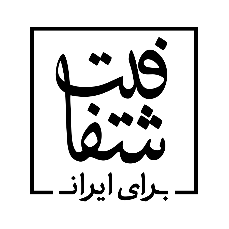 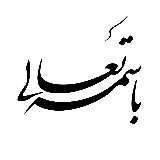 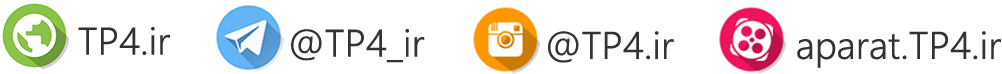 